МУ «УПРАВЛЕНИЕ ОБРАЗОВАНИЯ АДМИНИСТРАЦИИ КРАСНОЯРУЖСКОГО РАЙОНА БЕЛГОРОДСКОЙ ОБЛАСТИ»ПРИКАЗ« 09 »  января  2018г.					                   	                    №1 О закреплении муниципальных образовательных организаций за конкретными территориями Краснояружского района	В соответствии с Федеральным законом от 29.12.2012 года № 273 – ФЗ «Об образовании в Российской Федерации», Приказом Министерства образования и науки РФ от 22 января 2014 года № 32 «Порядок приема граждан на обучение по образовательным программам начального общего, основного общего и среднего общего образования»приказываю:1. Закрепить муниципальные образовательные организации за конкретными территориями муниципального образования Краснояружский  район (Приложение 1).2. Руководителям муниципальных ОУ организовать работу по учету детей, подлежащих обучению по образовательным программам дошкольного, начального общего, основного общего и среднего общего образования в соответствии с Положением об организации учета детей, подлежащих  обучению по  образовательным программам  дошкольного, начального общего, основного общего и среднего общего образования, проживающих на территории муниципального образования Краснояружский район, утвержденным приказом МУ «Управление образования администрации Краснояружского района»  от  30   декабря  2014г.  № 759.3. Создать рабочую группу в составе Щербак О.В., начальника отдела оценки качества образования, Хализовой Л.В., начальника отдела воспитания и дополнительного образования, Солошиной Е.Н., главного специалиста информационно-технического отдела для уточнения данных первичного учета детей и изучения поданных документов для приема детей в образовательную организацию на обучение по образовательным программам начального общего образования в возрасте до шести лет и шести месяцев и после восьми лет.4. Опубликовать настоящий приказ  на официальном сайте МУ «Управление образования администрации Краснояружского района Белгородской области».	 5. Контроль за исполнением настоящего приказа оставляю за собой.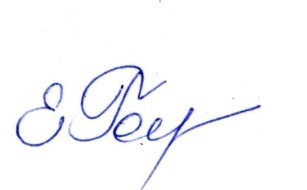 Начальник МУ «Управление образования 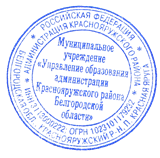 администрации Краснояружского района»                                Е.ГоловенкоПриложение 1к приказу МУ «Управление образования администрации Краснояружского района» от «09 » января  2018 г. № 1Закрепление муниципальных образовательных организаций за конкретными территориями муниципального образования Краснояружский  районN 
п/пНаименование муниципальной образовательной организации Территории1. МОУ «Краснояружская СОШ № 1»Улицы поселка Красная Яруга: Крыловка, Почтовая, Новостроевка, Костюковка, Дружная, Вдовытченко, Комсомольская, Пролетарская, Дальневосточная, Ткаченко, Народная, Красноармейская, Советская, Первомайская, Механизаторов, Молодежная, Солнечная, Новая, Колхозная, Заречная, Невидневка, Подгорная, Свободная, Дальняя, Октябрьская, Пионерская, Железнодорожный переезд, Центральная (по нечетной  стороне -  дома от №1 до №73а, по четной стороне - дома от №18 до №50), 5го Августа, Южная, Лесная, Набережная, Театральная, Школьная, переулок Призаводской, Крайняя, Привольная, Ясная, Белгородская, Красная, Урожайная, Восточная, Семейная, Надежды, Юности, Добрая, Сосновая, Родниковая, Тихая.2. МОУ «Краснояружская СОШ № 2»  Улицы поселка Красная Яруга:  Промышленная, Кооперативная, Строительная, Котельная, Луговая, Раздольная, Степная, Яровая, Широкая, Транспортная, Зеленая, Подлесная, Рабочая, Юбилейная, Энергетиков, Спортивная, Конякина, Весенняя, Вишневая, Автомобилистов, Западная, Янтарная, Садовая, Светлая, Гагарина, Полевая, Ново-Садовая,  Трудовая, Мира, Привокзальная (станция Свекловичная), Парковая, Победы, Центральная (по нечетной  стороне  - дома от №79 б и до конца улицы, по четной стороне  - дома от №52 и  до конца улицы), Лозовая, Сумская.3.МОУ «Вязовская СОШ»  с. Вязовое 4.МОУ «Графовская СОШ»с. Графовка, с. Надежевка;                  с. Демидовка; с. Поповка; с. Романовка.5.МОУ «Сергиевская СОШ»с. Сергиевка, х. Савченко, х. Крисаново, х. Первомайский, п. Быценков; с. Отрадовка, отделение Отрадовское.6.МОУ «Илек-Пеньковская СОШ» с. Илек-Пеньковка, п. Задорожный, х. Фищево.7.МОУ «Репяховская ООШ»  с. Репяховка, с. Ново – Репяховка,  с. Прилесье8.МОУ «Теребренская ООШ»с. Теребрено, с. Староселье9.  МОУ «Степнянская ООШ» п. Степное, х. Красноорловский, х. Колотиловский, х. Вязовской;10.МОУ «Колотиловская ООШ»с. Колотиловка